Договор о патентной кооперации (РСТ)Комитет по техническому сотрудничествуДвадцать восьмая сессияЖенева, 26 – 29 мая 2015 г.РЕЗЮМЕ ПРЕДСЕДАТЕЛЯПУНКТ 1 повестки дня:  ОТКРЫТИЕ СЕССИИОт имени Генерального директора сессию открыл Секретарь Комитета г-н Клаус Матес, который приветствовал ее участников.Данная сессия была проведена в тот же период, что и восьмая сессия Рабочей группы по РСТ, и список ее участников можно найти в отчете об этой сессии (документ PCT/WG/8/26).пункт 2 повестки дня:  выборы председателя и двух заместителей председателяКомитет единогласно избрал Председателем сессии г-на Виктора Портелли (Австралия).  Кандидатуры на должности заместителей Председателя не выдвигались.пункт 3 повестки дня:  принятие повестки дняКомитет принял проект повестки дня, предложенный в документе PCT/CTC/28/1.пункт 4 повестки дня:  рекомендация для ассамблеи союза рст в отношении предлагаемого назначения вышеградского патентного института в качестве международного поискового органа и органа международной предварительной экспертизы в рамках рстОбсуждения проходили на основе документов PCT/CTC/28/2 и 3.Делегация Венгрии, выступая от имени делегаций Чешской Республики, Венгрии, Республики Польша и Республики Словацкой Республики (Вышеградская группа, или «Вышеградская четверка»), представила заявление Вышеградского патентного института (ВПИ) о его назначении в качестве Международного поискового органа и Органа международной предварительной экспертизы, как это изложено в документе PCT/CTC/28/2.  ВПИ заполнит собой «территориальный пробел» в системе РСТ, выступая в качестве Международного органа для Центральной и Восточной Европы;  при этом делегация отметила, что Группа государств Центральной Европы и Балтии является единственной региональной группой ВОИС, в которой нет функционирующего Международного органа РСТ.  Назначение будет способствовать лучшему пониманию и более широкому использованию системы в регионе.  Делегация подчеркнула, что ВПИ является результатом сотрудничества в рамках Вышеградской группы.  Налаженное сотрудничество между этими четырьмя странами на всех уровнях, начиная от глав правительства и кончая экспертами, свидетельствует о том, что создание ВПИ пользуется широкой поддержкой и представляет собой важный элемент национальных стратегий государств «Вышеградской четверки» в области экономики, инноваций и ИС.  Сильная сторона и общая особенность «Вышеградской четверки» – это глубокие правовые и институциональные традиции в области ИС.  Как следствие, все ведомства, участвующие в ВПИ, являются полноценными ведомствами промышленной собственности, выполняющими широкий круг функций в сфере ИС, включая патентный поиск и экспертизу.  Все государства участвуют во множестве договоров ВОИС, а также в Соглашении по торговым аспектам прав интеллектуальной собственности (ТРИПС) и Европейской патентной конвенции. Делегация отметила, что Соглашение о ВПИ выбо подписано 26 февраля 2015 г. в Братиславе и что, как ожидается, оно будет ратифицировано до открытия сорок седьмой сессии Ассамблеи Союза РСТ в октябре 2015 г.  Его структура повторяет уже существующую успешную модель Патентного института стран Северной Европы (СЕПИ).  Она включает Административный совет и Секретариат, возглавляемый Директором.  Административный совет будет отвечать за установление принципов распределения работы между участвующими ведомствами.  Этому будет способствовать проведение оценки технических областей, охватываемых экспертами каждого из ведомств, и их лингвистической компетентностью.  В большинстве областей ведомства будут взаимозаменяемы, что позволит обеспечить оптимальное распределение рабочей нагрузки.  Делегация представила свою оценку, согласно которой ВПИ полностью отвечает минимальным требованиям, установленным в правиле 36.1(i)–(iii) Инструкции РСТ, начиная от численности и компетентности экспертов и кончая доступом к эффективным системам поиска по минимуму документации РСТ.  Близится к завершению процесс создания системы управления качеством (СУК), как это требуется правилом 36.1(iv).  В этой области не должно возникнуть никаких трудностей, поскольку в каждом из участвующих ведомств уже действует своя собственная СУК, отвечающая стандарту ISO 9001, как это описано в документе PCT/CTC/28/3.Делегация информировала Комитет о том, что в соответствии с пунктом (a) текста понимания Ассамблеи РСТ, содержащегося в пункте 25 документа PCT/A/46/6, ВПИ запросил у Японского патентного ведомства (ЯПВ) и СЕПИ помощь в проведении оценки степени его соответствия требованиям для назначения в качестве Международного органа.  В их отчетах, содержащихся в приложении  II к документу PCT/CTC/28/2, не высказано никаких конкретных замечаний, которые могли бы вызвать какие-либо серьезные сомнения относительно соответствия ВПИ критериям назначения.  Вместе с тем эксперты ЯПВ и СЕПИ указали на необходимость установления на уровне самого ВПИ надлежащих механизмов, обеспечивающих единообразие практики и результатов работы участвующих ведомств в области поиска и экспертизы, а также бесперебойное взаимодействие между Секретариатом ВПИ и участвующими ведомствами.  Они далее отметили, что в дополнение к уже существующим в участвующих ведомствах СУК следует максимально детально проработать план введения в действие СУК ВПИ к моменту его назначения.  Делегация подтвердила, что ВПИ будет продолжать прилагать активные усилия к решению этих вопросов. Делегация Японии подтвердила, что после объявления ведомствами «Вышеградской группы» на сессии Рабочей группы по РСТ в 2014 г. о том, что ВПИ намерен добиться его назначения в качестве Международного органа, она подписала Меморандум о сотрудничестве, направленный на обмен знаниями и опытом.  В рамках этого процесса официальные должностные лица ЯПВ посетили два участвующих ведомства ВПИ (Ведомство интеллектуальной собственности Венгрии и Ведомство промышленной собственности Словацкой Республики).  Официальные должностные лица ЯПВ отметили, что общая численность экспертов в ВПИ составляет около 200, что ведомства имеют доступ ко всем документам, относящимся к минимуму документации РСТ, что участвующие ведомства ВПИ уже сертифицировали свои процедуры патентной экспертизы по стандарту ISO 9001 и что создание ВПИ будет сопровождаться созданием общей СУК ВПИ.  По результатам своих посещений ЯПВ пришло к выводу о том, что у него нет никаких конкретных замечаний, которые могли бы вызвать какие-либо серьезные сомнения относительно соответствия ВПИ критериям назначения.   В свою очередь делегация поддержала заявление ВПИ о его назначении в качестве Международного органа, указав при этом на то, что ВПИ необходимо будет проделать дополнительную работу, как на это указано в пункте 10, выше.  Делегация Японии далее отметила, что сотрудничество ВПИ, по ее мнению, принесет также пользу Японии и даст возможность использовать приобретенный опыт для продвижения вперед дискуссии в рамках Рабочей группы по РСТ и Подгруппы обеспечения качества Заседания международных органов в рамках РСТ. Делегация Патентного института стран Северной Европы также подтвердила, что она посетила участвующие ведомства ВПИ (Ведомство промышленной собственности Чешской Республики и Патентное ведомство Республики Польша).  Она отметила, что модель сотрудничества ВПИ в целом основывается на успешной модели СЕПИ.  По итогам этих посещений был сделан вывод о том, что ВПИ удовлетворяет требованиям, предъявляемым к численности экспертов и доступу к минимуму документации, и что эксперты, как представляется, обладают высоким уровнем технической компетентности и подготовки.  Был также сделан вывод о том, что участвующие ведомства ВПИ установили СУК для своих национальных процедур выдачи патентов на основе стандарта ISO 9001 и что благодаря этому вполне реально обеспечить СУК и для самого ВПИ, о чем свидетельствует идущая полным ходом работа над такой системой и составлением пособия по контролю качества.  Не следует недооценивать работу по внедрению и гармонизации процессов, однако, по мнению СЕПИ, все участвующие ведомства хорошо подготовлены к тому, чтобы справиться с этой задачей.  Как следствие, делегация Патентного института стран Северной Европы поддержала заявление о назначении ВПИ в качестве Международного органа.  О своей поддержке назначения ВПИ в качестве Международного органа заявили и многие другие делегации.  Несколько делегаций отметили, что их поддержка опирается на результаты посещений участвующих ведомств или различного рода сотрудничества с одним или несколькими участвующими ведомствами, включая, например, обработку патентной документации Ведомством интеллектуальной собственности Венгрии в рамках успешно действующего подрядного механизма, используемого одним из уже существующих Международных органов.  Ряд делегаций с удовлетворением отметили, что ВПИ выполнил рекомендацию и обратился за помощью к существующим Международным органам, и заявили, что представленные отчеты ЯПВ и СЕПИ укрепили их уверенность в том, что заявление является вполне обоснованным.  Ряд других делегаций сообщили, что они обсудили различные аспекты заявления с ВПИ до открытия сессии и что ВПИ дал им удовлетворительные ответы на все поставленные вопросы. В заключение Председатель заявил, что заявление ВПИ о его назначении в качестве Международного поискового органа и Органа международной предварительной экспертизы в рамках РСТ получила полную поддержку.  Было указано на важность выработки надлежащих механизмов, обеспечивающих единообразие подхода во всех четырех ведомствах, а также унификацию их процедур в интересах бесперебойной работы и получения единообразных рабочих результатов.  Необходимо предпринять большие усилия по организации и ведению в действие СУК ВПИ, поскольку эта система имеет важнейшее значение для получения высококачественных результатов на этапах международного поиска и международной предварительной экспертизы и, как следствие, успешного функционирования системы РСТ.  Наряду с этим Председатель выразил мнение о том, что если ВПИ будет продолжать работать с такой же эффективностью, как и прежде, то оно достигнет блестящих результатов.  Комитет единогласно постановил рекомендовать Ассамблее Союза РСТ назначить Вышеградский патентный институт в качестве Международного поискового органа и Органа международной предварительной экспертизы в рамках РСТ. Делегация Венгрии, выступая от имени делегаций государств «Вышеградской четверки», поблагодарила все делегации за их поддержку и выразила особую признательность Японскому патентному ведомству и Патентному институту стран Северной Европы за их помощь.  Она заявила, что этот процесс доказал эффективность текста понимания, принятого Ассамблеей Союза РСТ, так как он обеспечил проведение эффективного анализа и дал время выполнить высказанные рекомендации.  пункт 5 повестки дня:  резюме председателяКомитет принял к сведению данное резюме, составленное Председателем под свою ответственность, и постановил препроводить его Ассамблее РСТ в качестве отчета о выполнении рекомендации, сформулированной по пункту 4 повестки дня.пункт 6 повестки дня:  закрытие сессииПредседатель закрыл сессию 29 мая 2015 г.[Конец документа]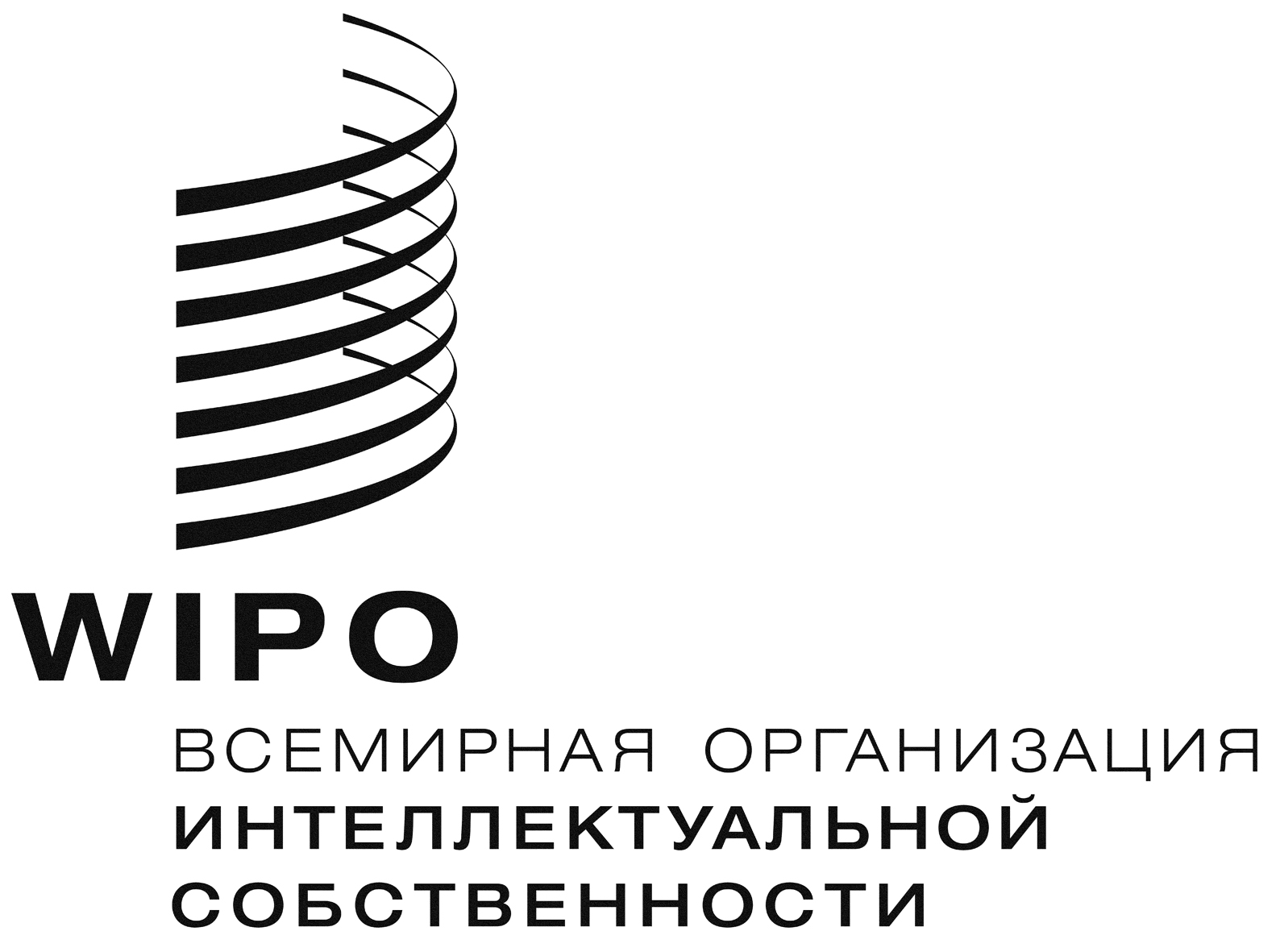 RPCT/CTC/28/4PCT/CTC/28/4PCT/CTC/28/4ОРИГИНАЛ:  АНГЛИЙСКИЙОРИГИНАЛ:  АНГЛИЙСКИЙОРИГИНАЛ:  АНГЛИЙСКИЙДАТА:  29 МАЯ 2015 Г.ДАТА:  29 МАЯ 2015 Г.ДАТА:  29 МАЯ 2015 Г.